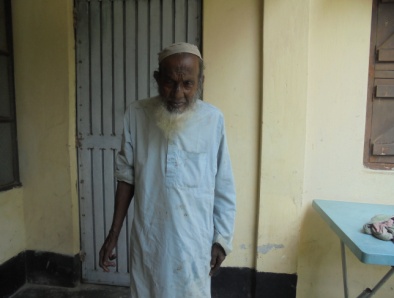                                                Mofazzal (70)